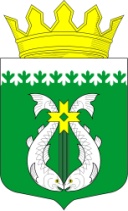 РОССИЙСКАЯ ФЕДЕРАЦИЯРЕСПУБЛИКА  КАРЕЛИЯСОВЕТ ДЕПУТАТОВ МУНИЦИПАЛЬНОГО ОБРАЗОВАНИЯ «СУОЯРВСКИЙ РАЙОН»XXX сессия                                                                                                      IV созывРЕШЕНИЕ25 марта 2021 года                                                                                           № 301О внесение изменений в Положение об  администрации    муниципального образования   «Суоярвский    район», утвержденное решение Совета депутатов муниципального образования «Суоярвский район» от 21 ноября 2019 года № 141На основании предписания Министерства образования и спорта Республики Карелия об устранении выявленных нарушений №14/01-04/130 Совет депутатов муниципального образования «Суоярвский район» РЕШИЛ:Внести в Положение об  администрации муниципального образования   «Суоярвский    район», утвержденное решением Совета муниципального образования «Суоярвский район» от 21 ноября 2019 года №141, следующие изменения:1. пункт 3.8. изложить в следующей редакции: «3.8. К полномочиям Администрации относятся:ведение кадастра  землеустроительной и градостроительной документации по землям района;ведение реестра закупок для нужд муниципального района;составление проекта бюджета муниципального района;создание условий для предоставления транспортных услуг населению и организация транспортного обслуживания населения между поселениями в границах муниципального района;управление в области  охраны  окружающей среды  межпоселенческого  характера  в соответствии с действующим законодательством;осуществление в соответствии с установленным порядком приватизации имущества, принадлежащего  муниципальному району;создание благоприятных условий для развития  инвестиционной деятельности на территории муниципального района;организация и проведение мероприятий по гражданской обороне и предотвращению чрезвычайных ситуаций  на территории района в соответствии с действующим законодательством;защита прав и свобод  человека  и гражданина в области охраны и защиты здоровья, развитие системы здравоохранения на территории района;организация и проведение конкурсов  на право получения муниципального заказа и маршрутные перевозки между поселениями района;участие в организации деятельности по сбору (в том числе раздельному сбору) и транспортированию твердых коммунальных отходов;обеспечение жителей района электро- и газоснабжение;организация  дорожной деятельности в отношении автомобильных дорог местного значения вне границ населенных пунктов в границах муниципального района;обеспечение охраны общественного порядка на территории муниципального района;организация предоставления общедоступного и бесплатного начального общего, основного общего, среднего общего  образования по основным общеобразовательным программам в муниципальных образовательных организациях;организация предоставления  дополнительного  образования детей в муниципальных образовательных организациях;организация отдыха детей в каникулярное время; создание условий для осуществления присмотра и ухода за детьми, содержания детей в муниципальных образовательных организациях;создание, реорганизация, ликвидация муниципальных образовательных организаций (за исключением создания органами местного самоуправления муниципальных районов муниципальных образовательных организаций высшего образования);учет детей, подлежащих обучению по образовательным программам дошкольного, начального общего, основного общего и среднего общего образования, закрепление муниципальных образовательных организаций за конкретными территориями муниципального района;формирование и содержание муниципального архива; создание условий для предоставления жителям муниципального района  услуг связи, общественного  питания, торговли и бытового обслуживания;организация библиотечного дела на территории района;организация подготовки, переподготовки и повышения квалификации выборных должностных лиц местного самоуправления, депутатов представительного органа муниципального образования «Суоярвский район», а также профессиональной подготовки, переподготовки и повышения квалификации муниципальных служащих и работников муниципальных учреждений;утверждение и реализация муниципальных программ в области энергосбережения и повышения энергетической эффективности, организация и проведение мероприятий, предусмотренных законодательством об энергосбережении и о повышении энергетической эффективности;осуществление муниципального контроля, в том числе проведение проверок соблюдения требований, установленных муниципальными правовыми актами, при осуществлении деятельности юридическими лицами, индивидуальными предпринимателями;осуществление функции и полномочий учредителя муниципальных предприятий и учреждений;иные исполнительно - распорядительные полномочия, предусмотренные законодательством и настоящим Положением.»2. Настоящее решение вступает в силу со дня его официального опубликования в районной газете «Суоярвский вестник».Председатель Совета депутатом МО «Суоярвский район»,глава муниципального образования«Суоярвский район»                                                                                          Н.В. Васенина 